МЕТОДИЧЕСКИЕ РЕКОМЕНДАЦИИпо выполнению индивидуальных проектов студентов I курсаСкажи мне - и я забуду. Покажи мне - и я запомню. Вовлеки меня - и я научусь.  Китайская пословица    Проект – (от лат. projectus, в буквальном переводе – брошенный вперед), 1) реалистичный замысел, план о желаемом будущем; 2) совокупность документов (расчетов, чертежей, макетов) для создания какого-либо продукта, содержит в себе рациональное обоснование и конкретный способ осуществления;3) метод обучения, основанный на постановке социально-значимой цели и ее практическом достижении .ТИПОЛОГИЯ ПРОЕКТОВ. В настоящее время существует несколько видов классификации проектов.  Классификация проектов по Е.С.ПолатПо доминирующей деятельностиПрактико – ориентированный проект нацелен на  решение социальных задач. Формой продукта проектной деятельности могут быть: выставка; действующая фирма; оформление кабинета, холла и пр.• Мультимедийный продукт; учебное пособие; • Web-сайт; атлас, карта; видеофильм и др.Исследовательский проект по структуре напоминает научное  исследование: обоснование актуальности выбранной темы, постановку задачи исследования, выдвижение  гипотезы с последующей ее проверкой, обсуждение и анализ полученных результатов. Формой продукта проектной деятельности могут быть: сравнительно-сопоставительный анализ по теме исследования; анализ данных социологического опроса; публикация в СМИ; Web-сайт; атлас, карта; справочник молодежного английского сленга и др. Информационный проект направлен на сбор информации о каком – либо объекте или явлении с целью анализа, обобщения и представления информации для широкой аудитории. Формой продукта проектной деятельности могут быть: видеофильм; газета, журнал; экскурсия; коллекция; мультимедийный продукт; прогноз; справочник;  Web-сайт и др.Творческий проект предполагает максимально свободный и нетрадиционный подход к его выполнению и презентации результатов. Это могут быть альманахи, театрализации, спортивные игры, произведения изобразительного или декоративно-прикладного искусства, видеофильмы и т.п. Формой продукта проектной деятельности могут быть: костюм; модель; музыкальное сочинение; сборник сочинений, стихов, рисунков; видеофильм; выставка; праздник; игра; коллекция.Ролевой проект – разработка и реализация такого проекта наиболее сложна. Участвуя в ней, проектанты берут себе роли литературных или исторических персонажей, выдуманных героев  с целью воссоздания различных социальных или деловых отношений чрез игровые ситуации.По комплексности (предметно – содержательной области) можно выделить три типа проектов.Монопроекты реализуются, как правило, в рамках  одного учебного предмета. Межпредметные проекты выполняются на интегрированных уроках, во внеурочное время под руководством нескольких учителей или специалистов разных областей знаний.Начиная работу над проектом, надо ответить на вопросы:- зачем я (мы) разрабатываю проект;- что я для этого делаю;- как я это смогу сделать;- что у меня получится.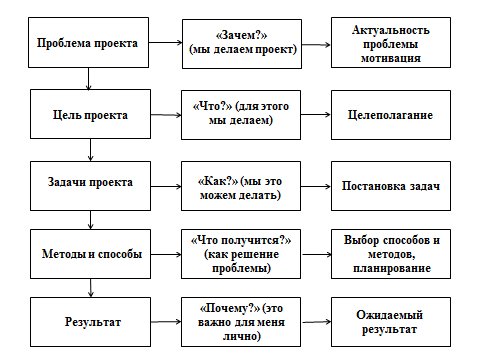 ПЛАН РАБОТЫ НАД ПРОЕКТОМЭтапы работы над проектом1 этап - Проблематизация. Из проблемы проекта следует его тема, которая часто является краткой формулировкой исходной проблемы. Выбирая тему, необходимо помнить следующее:Эта тема должна быть вам действительно интересна.Результаты вашей проектной деятельности должны иметь реальное практическое значение (то есть, если это сценарий, то по нему можно сделать постановку, если это разработка участка, то он действительно должен быть разработан и засажен по вашему плану).Материал собранный вами по теме должен быть полезен другим людям, заинтересованным в этом вопросе. Для этого целесообразно продумать ответы на следующие вопросы:Какова сфера вашего исследования?В чем вы видите проблему, которую необходимо решить?Как, исходя из этого, будет звучать формулировка темы?Какова идея проекта? Что будет представлять собой конечный результат вашего проектирования?Как и кем этот проект может использоваться в дальнейшем?С кем вы собираетесь работать над проектом?Какая помощь вам потребуется?2 этап – Планирование. Важно ответить на следующие вопросы: Что необходимо сделать, чтобы достичь цели проекта? – ответ на этот вопрос поможет разбить весь путь от исходной проблемы до цели проекта на отдельные этапы и определить задачи.Как ты будешь решать эти задачи? – определение способов работы на каждом этапе.Когда ты будешь это делать? – определение сроков работы.Что у тебя уже есть для выполнения предстоящей работы, что ты уже умеешь делать? – выявление имеющихся ресурсов.Чего у тебя пока нет, чего ты еще не умеешь делать, чему предстоит научиться? – выявление недостающих ресурсов. На этом же этапе необходимо определить, каким будет проектный продукт, решить, что будет создано для того, чтобы цель проекта была достигнута3 этап - Поиск информации, ее анализ, сбор и уточнение, обсуждение альтернатив ("мозговой штурм"), выбор оптимального варианта, уточнение планов деятельности. Основные инструменты: интервью, эксперименты, опросы, наблюдения. Цель информационного поиска - быстро и своевременно отыскать необходимую информацию, полезную при создании конкретного проекта. 4  этап - Реализация плана, выполнение проекта, формулирование выводов.5 этап – Рефлексия. Анализ выполнения проекта, достигнутых результатов (успехов и неудач) и причин этого, анализ достижений поставленной цели. 6 этап – Презентация - это витрина проекта. Презентацию желательно отрепетировать.Таким образом, проект - это “5 П” - проблема - планирование (проектирование)- поиск - продукт - презентация.Шестое П - портфолио, папка в которой собраны все рабочие материалы (черновики, дневные планы, отчеты и др.).По времени выполнения проекты могут быть как краткосрочные, так и длительные. Если говорить по срокам, то примерная циклограмма выполнения проекта приведена в таблице (см. таб.1)Циклограмма выполнения учебного проектаТаб.1Тематика проектов может разнообразной. Например, по химии: «Сколько стоит стакан чистой воды?», «Алхимики – колдуны или ученые?», «Чипсы: польза или вред?», «Реклама глазами химика»; по биологии: «Есть ли чувства у растений?», «Лечат ли растения?», «Почему люди не любят червей?», «Охота на хищников – это хорошо или плохо?», «Заповедные территории, зачем они нужны?»; по математике:  «Пропорции вокруг нас», «Проценты в жизни моей семьи», «Законы симметрии в искусстве», «Какая геометрия нужна кассирам в метро?», «Почему теорему Пифагора доказывают уже 25 веков?», «Математические системы в окружающем нас мире», «Правдолюбцы и лжецы: математическая логика», «Математика в казино».Работа над проектом предполагает обязательное получение результата, который можно увидеть в виде документа, плана, изделия, макета, изображения, чертежа, текста, компьютерной презентации и др.Виды презентаций проектовПрезентации учебных проектов могут быть проведены в виде: деловой игрыдемонстрации видеофильма / продукта, выполненного на основе информационных технологийдиалога исторических или литературных персонажейзащиты на Ученом Советеигры с заломиллюстрированного сопоставления фактов, документов, событий, эпох, цивилизацийинсценировки реального или вымышленного исторического событиянаучной конференциинаучного докладаотчета исследовательской экспедициипресс-конференциипутешествиярекламыролевой игрысоревнованияспектакляспортивной игрытеатрализации (воплощения в роль человека, одушевленного или неодушевленного существа)телепередачиэкскурсииПриведем перечень (далеко не полный) возможных выходов проектной деятельности: Формы продуктов проектной деятельностиWeb-сайт- Анализ данных социологического опросаАтлас, картаАтрибуты несуществующего государства;  Бизнес-план; Видеоклип;ВидеофильмВыставкаГазета, журналДействующая фирмаЖурнал;  Законопроект; ИграКарта; КоллекцияКостюмМакет; МодельМузыкальное произведениеМультимедийный продуктОформление кабинета;  Пакет рекомендаций; Письмо в ... ; ПостановкаПраздникПраздник; ПрогнозПубликация;  Путеводитель;  Серия иллюстрации;  Система школьного самоуправления Сказка; СправочникСравнительно-сопоставительный анализ;  Статья;  Сценарий; Учебное пособие Учебное пособие;  Чертеж; ЭкскурсияТребования к оформлениюПроект, должен иметь пояснительную записку (теоретическую часть) со следующей структурой:Титульный лист.Оглавление (перечень частей проекта).Введение (указывается актуальность, тема, цель, задачи проекта)Основная часть (главы, разделы, параграфы)ЗаключениеСписок использованных источниковПриложения (при наличии)На защите проекта важно продумать форму презентации, показать презентативные умения.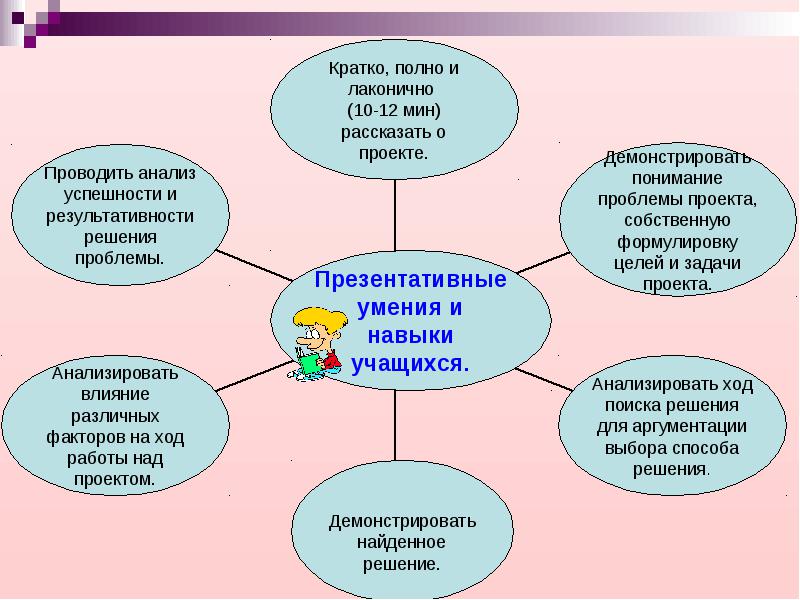 Порядок оформления проектной работы Текст исследовательского проекта должен быть представлен в электронном виде и в бумажном, набран на компьютере и отпечатан на стандартных листах белой бумаги формата А4 (210х297 мм). Текст набирается в редакторе MS Word. При наборе рекомендуется использовать гарнитуру шрифта Times New Roman. Размер основного шрифта – 14 пт, вспомогательного (для сносок, таблиц) – 12 пт, межстрочный интервал – 1,5. Поля: левое – 30 мм, правое – 15 мм, верхнее – 20 мм, нижнее – 20 мм. Все страницы нумеруются по порядку от титульного листа до последней страницы. Первой страницей считается титульный лист, но на нем цифра 1 не ставится, на следующей странице (вслед за титульным листом обычно располагается содержание) проставляется цифра 2 и т.д., т.е. страницы нумеруются арабскими цифрами нормальным шрифтом № 14 с соблюдением сквозной нумерации по всему тексту. Номера страниц проставляются внизу в центре страницы без точки в конце (меню – вставка – номер страницы). Иллюстрации, таблицы и схемы, расположенные на отдельных листах внутри текста, входят в общую нумерацию.Задачи проектированияЭтапы работы. СрокиПостановка проблемы. Выдвижение гипотез, путей решения проблемы.Сентябрь-октябрь. Формулировка совместно с научным руководителем темы, проблемы, гипотезы работы.Планирование деятельности по реализации проекта. Выбор форм продуктаОктябрь. Составление развернутого планаПодготовка продукта. Сбор информацииНоябрь-декабрьПодготовка продукта. Структурирование информации. Изготовление продуктаДекабрь-февраль. Проведение исследования.Подготовка продукта. ОформлениепродуктаМарт Выбор формы презентации. Подготовка презентации. Подготовка докладаАпрельПрезентация. Самооценка и самоанализМай 